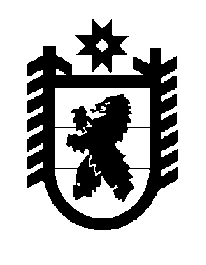 Российская Федерация Республика Карелия    ПРАВИТЕЛЬСТВО РЕСПУБЛИКИ КАРЕЛИЯРАСПОРЯЖЕНИЕот 2 февраля 2015 года № 64р-Пг. Петрозаводск В соответствии с Порядком организации работ по подготовке, реализации и контролю исполнения Плана мероприятий по развитию информационного общества и формированию электронного правительства в Республике Карелия, утвержденным распоряжением Правительства Республики Карелия от 27 ноября 2010 года № 547р-П (Собрание законодательства Республики Карелия, 2010, № 12, ст. 1742; 2011, № 10, ст. 1662; 2012, № 1, ст. 151; № 11, ст. 2056, 2083), утвердить План мероприятий по развитию информационного общества и формированию электронного правительства в Республике Карелия на 2014-2016 годы согласно приложению.           ГлаваРеспублики Карелия						       А.П. ХудилайненПриложение к распоряжению Правительства Республики Карелия 
от 2 февраля 2015 года № 64р-ППлан мероприятий по развитию информационного общества и формированию электронного правительства в Республике Карелия на 2014-2016 годы_________________ № п/пНаименование мероприятияФинансированиеФинансированиеФинансированиеФинансированиеКонтрольный показательПланируемые значения контрольногопоказателяПланируемые значения контрольногопоказателяПланируемые значения контрольногопоказателяОтветственныеисполнители № п/пНаименование мероприятияисточникпредусмотрено тыс. рублейпредусмотрено тыс. рублейпредусмотрено тыс. рублейКонтрольный показатель2014 год2015 год2016 годОтветственныеисполнители № п/пНаименование мероприятияисточник2014 год2015год2016годКонтрольный показатель2014 год2015 год2016 годОтветственныеисполнители12345678910111. Управление развитием информационного общества и формированием электронного правительства1. Управление развитием информационного общества и формированием электронного правительства1. Управление развитием информационного общества и формированием электронного правительства1. Управление развитием информационного общества и формированием электронного правительства1. Управление развитием информационного общества и формированием электронного правительства1. Управление развитием информационного общества и формированием электронного правительства1. Управление развитием информационного общества и формированием электронного правительства1. Управление развитием информационного общества и формированием электронного правительства1. Управление развитием информационного общества и формированием электронного правительства1. Управление развитием информационного общества и формированием электронного правительства1. Управление развитием информационного общества и формированием электронного правительства1.1.Организация про-ведения экспер-тизы проектов  административных регламентов предоставления государственных услуг  (исполнения государственных функций) бюджет Республики Карелия---доля рассмот-ренных проек-тов  админист-ративных регламентов предоставления государственных услуг  (исполнения государственных функций), процентов100100100Министерство экономичес-кого развития Республики Карелия                                                            12345678910111.2.Разработка норма-тивных правовых актов Республики Карелия, регламен-тирующих созда-ние и функциони-рование навига-ционно-информа-ционных, интел-лектуальных транс-портных и диспет-черских систем на базе технологий ГЛОНАССбюджет Республики Карелия---количество проектов типовых регламентов информационного взаимодействия, навигационно-информационных, интеллектуальных транспортных систем, а также систем контроля и управления на базе технологий ГЛОНАСС, штук1--Государственный комитет Республики Карелия по развитию информационно-коммуникационных технологий  1.3.Разработка проек-тов нормативных правовых актов Республики Каре-лия, регламенти-рующих разработку, сопровождение и наполнение данными Геопортала Республики Карелиябюджет Республики Карелия---количество нормативных правовых актов, штук1-1Министерство экономического развития Республики Карелия122345678910111.4.Разработка и заключение соглашений об информационном взаимодействии с администрациями муниципальных районов и городских округов в Республике КарелияРазработка и заключение соглашений об информационном взаимодействии с администрациями муниципальных районов и городских округов в Республике Карелиябюджет Республики Карелия---количество заключенных соглашений об информационном взаимодействии, штук18--Управление записи актов гражданского состояния Республики Карелия1.5.Разработка перечня мероприятий, направленных на развитие и совершенствование системы электросвязи на территории Республики КарелияРазработка перечня мероприятий, направленных на развитие и совершенствование системы электросвязи на территории Республики Карелиябюджет Республики Карелия---перечень мероприятий, направленных на развитие и совершенствование системы электросвязи на территории Республики Карелия, штук-1-Государственный комитет Республики Карелия по развитию информационно-коммуникационных технологий  2. Формирование региональной телекоммуникационной инфраструктуры и обеспечение доступности населению современных информационно-телекоммуникационных услуг2. Формирование региональной телекоммуникационной инфраструктуры и обеспечение доступности населению современных информационно-телекоммуникационных услуг2. Формирование региональной телекоммуникационной инфраструктуры и обеспечение доступности населению современных информационно-телекоммуникационных услуг2. Формирование региональной телекоммуникационной инфраструктуры и обеспечение доступности населению современных информационно-телекоммуникационных услуг2. Формирование региональной телекоммуникационной инфраструктуры и обеспечение доступности населению современных информационно-телекоммуникационных услуг2. Формирование региональной телекоммуникационной инфраструктуры и обеспечение доступности населению современных информационно-телекоммуникационных услуг2. Формирование региональной телекоммуникационной инфраструктуры и обеспечение доступности населению современных информационно-телекоммуникационных услуг2. Формирование региональной телекоммуникационной инфраструктуры и обеспечение доступности населению современных информационно-телекоммуникационных услуг2. Формирование региональной телекоммуникационной инфраструктуры и обеспечение доступности населению современных информационно-телекоммуникационных услуг2. Формирование региональной телекоммуникационной инфраструктуры и обеспечение доступности населению современных информационно-телекоммуникационных услуг2. Формирование региональной телекоммуникационной инфраструктуры и обеспечение доступности населению современных информационно-телекоммуникационных услуг2. Формирование региональной телекоммуникационной инфраструктуры и обеспечение доступности населению современных информационно-телекоммуникационных услуг2.1.2.1.Внедрение спутниковых навигационных технологий с использованием системы ГЛОНАСС и других результатов космической деятельности в интересах социально-экономического развития Республики Карелиябюджет Республики Карелия---количество региональных информационно- навигационных систем Республики Карелия, штук-1-Государственный комитет Республики Карелия по развитию информационно-коммуникационных технологий  2.2.2.2.Создание и сопровождение              Геопортала Республики Карелия бюджет Республики Карелия96400350доля органов исполнительной власти Республики Карелия от общего количества органов исполнительной власти Республики Карелия, осуществляющих формирование и сопровождение информационных ресурсов и систем, оперирующих пространственными данными, процентов013,618,2Министерство экономического развития  Республики Карелия12345678910113. Использование информационно-коммуникационных технологий в образовании и науке, подготовка образовательных кадров в сфере информационно-коммуникационных технологий3. Использование информационно-коммуникационных технологий в образовании и науке, подготовка образовательных кадров в сфере информационно-коммуникационных технологий3. Использование информационно-коммуникационных технологий в образовании и науке, подготовка образовательных кадров в сфере информационно-коммуникационных технологий3. Использование информационно-коммуникационных технологий в образовании и науке, подготовка образовательных кадров в сфере информационно-коммуникационных технологий3. Использование информационно-коммуникационных технологий в образовании и науке, подготовка образовательных кадров в сфере информационно-коммуникационных технологий3. Использование информационно-коммуникационных технологий в образовании и науке, подготовка образовательных кадров в сфере информационно-коммуникационных технологий3. Использование информационно-коммуникационных технологий в образовании и науке, подготовка образовательных кадров в сфере информационно-коммуникационных технологий3. Использование информационно-коммуникационных технологий в образовании и науке, подготовка образовательных кадров в сфере информационно-коммуникационных технологий3. Использование информационно-коммуникационных технологий в образовании и науке, подготовка образовательных кадров в сфере информационно-коммуникационных технологий3. Использование информационно-коммуникационных технологий в образовании и науке, подготовка образовательных кадров в сфере информационно-коммуникационных технологий3. Использование информационно-коммуникационных технологий в образовании и науке, подготовка образовательных кадров в сфере информационно-коммуникационных технологий3.1.Создание условий для повышения компьютерной грамотности педагогических работниковбюджет Республики Карелия---доля педагогических работников, повысивших свою квалификацию по программам использования информационно-коммуникационных технологий  информационно-коммуни-кационных технологий (далее – ИКТ) в профессиональной деятельности, процентов100100100Министерство образования Республики Карелия3.2.Развитие информационнотехнологической инфраструктуры общеобразовательных организаций и организаций профессионального образованиябюджет Республики Карелия---количество учащихся в общеобразовательных организациях на один персональный компьютер (далее – ПК), используемый в учебных целях, человек777Министерство образования Республики Карелия3.2.Развитие информационнотехнологической инфраструктуры общеобразовательных организаций и организаций профессионального образованиябюджет Республики Карелия---количество учащихся в организациях профессионального образования на один ПК, используемый в учебных целях, человек777Министерство образования Республики Карелия3.3.Обеспечение доступа общеобразовательных организаций и организаций профессионального образования к сети Интернетбюджет Республики Карелия---доля общеобразовательных организаций, имеющих доступ к сети Интернет со скоростью 128 Кбит/с и выше, процентов100100100Министерство образования Республики Карелия3.3.Обеспечение доступа общеобразовательных организаций и организаций профессионального образования к сети Интернетбюджет Республики Карелия---доля организаций профессионального образования, имеющих доступ к сети Интернет со скоростью 128 Кбит/с и выше, процентов100100100Министерство образования Республики Карелия3.3.Обеспечение доступа общеобразовательных организаций и организаций профессионального образования к сети Интернетбюджет Республики Карелия---доля общеобразовательных организаций, имеющих широкополосный доступ к сети Интернет со скоростью 256 Кбит/с и выше, процентов100100100Министерство образования Республики Карелия3.3.Обеспечение доступа общеобразовательных организаций и организаций профессионального образования к сети Интернетбюджет Республики Карелия---доля организаций профессионального образования, имеющих широкополосный доступ к сети Интернет со скоростью 256 Кбит/с и выше, процентов100100100Министерство образования Республики Карелия3.3.Обеспечение доступа общеобразовательных организаций и организаций профессионального образования к сети Интернетбюджет Республики Карелия---доля организаций профессионального образования, имеющих компьютерные классы в составе не менее 7 ПК, работающих в составе локальной вычислительной сети  с широкополосным доступом к сети Интернет со скоростью 128 Кбит/с и выше, процентов100100100Министерство образования Республики Карелия3.4.Внедрение информационных систем управления деятельностью общеобразовательных организацийбюджет Республики Карелия---доля общеобразовательных организаций, использующих ин-формационные системы управления деятельностью, процентов100100100Министерство образования Республики Карелия3.5.Внедрение информационных технологий в учебно-образова-тельные процессы общеобразовательных организаций и организаций профессионального образованиябюджет Республики Карелия---доля общеобразовательных организаций, использующих в учебно-образо-вательном процессе электронные образовательные ресурсы, процентов959595Министерство образования Республики Карелия3.5.Внедрение информационных технологий в учебно-образова-тельные процессы общеобразовательных организаций и организаций профессионального образованиябюджет Республики Карелия---доля организаций профессионального образования, использующих в учебно-образователь-ном  процессе электронные образовательные ресурсы, процентов100100100Министерство образования Республики Карелия3.6.Обеспечение доступности информации о деятельности общеобразовательных организаций и организаций профессионального образования в сети Интернетбюджет Республики Карелия---доля общеобразовательных организаций, имеющих собственный веб-сайт, процентов100100100Министерство образования Республики Карелия3.6.Обеспечение доступности информации о деятельности общеобразовательных организаций и организаций профессионального образования в сети Интернетбюджет Республики Карелия---доля организаций профессионального образования, имеющих собственный веб-сайт, процентов100100100Министерство образования Республики Карелия4. Использование информационно-коммуникационных технологий в системе здравоохранения и социальной защиты населения4. Использование информационно-коммуникационных технологий в системе здравоохранения и социальной защиты населения4. Использование информационно-коммуникационных технологий в системе здравоохранения и социальной защиты населения4. Использование информационно-коммуникационных технологий в системе здравоохранения и социальной защиты населения4. Использование информационно-коммуникационных технологий в системе здравоохранения и социальной защиты населения4. Использование информационно-коммуникационных технологий в системе здравоохранения и социальной защиты населения4. Использование информационно-коммуникационных технологий в системе здравоохранения и социальной защиты населения4. Использование информационно-коммуникационных технологий в системе здравоохранения и социальной защиты населения4. Использование информационно-коммуникационных технологий в системе здравоохранения и социальной защиты населения4. Использование информационно-коммуникационных технологий в системе здравоохранения и социальной защиты населения4. Использование информационно-коммуникационных технологий в системе здравоохранения и социальной защиты населения4.1.Развитие информационно-технологической инфраструктуры государственных медицинских и социальных учреждений Развитие информационно-технологической инфраструктуры государственных медицинских и социальных учреждений Развитие информационно-технологической инфраструктуры государственных медицинских и социальных учреждений Развитие информационно-технологической инфраструктуры государственных медицинских и социальных учреждений Развитие информационно-технологической инфраструктуры государственных медицинских и социальных учреждений Развитие информационно-технологической инфраструктуры государственных медицинских и социальных учреждений Развитие информационно-технологической инфраструктуры государственных медицинских и социальных учреждений Развитие информационно-технологической инфраструктуры государственных медицинских и социальных учреждений Развитие информационно-технологической инфраструктуры государственных медицинских и социальных учреждений Развитие информационно-технологической инфраструктуры государственных медицинских и социальных учреждений 4.1.1.Информационно-технологическая поддержка и дальнейшее развитие функциональной подсистемы электронного правительства Республики Карелия – подсистемы учета      предоставленных лицам, имеющим право на получение социальной  поддержки, льгот, пособий, дотаций, субсидий и произведенных по ним выплат (Единого социального регистра населения)бюджет Республики Карелия105010501050доля мер социальной поддержки граждан, включенных в Единый социальный регистр населения, процентов100100100Министерство    здравоохранения и социаль-ного  развития      Республики      Карелия,        государственные учреждения социальной защиты – 
центры социальной  работы городов  (районов)       Республики      Карелия         4.1.2.Обеспечение системы   защиты персональных   данных в Министерстве   здраво-охранения и     социального развития  Респуб-лики Карелия и   подведомственных ему  учреждениях            бюджет Республики Карелия200--соответствие системы защиты информации Министерства   здравоохранения и социального развития  Республики Карелия и подведомственных ему учреждений законодательству Российской Федерации в сфере защиты информации, да/нетдададаМинистерство    здравоохранения исоциального      развития      Республики      Карелия 12345678910114.2.Обеспечение           доступности информации о деятельности государственных       медицинских и         социальных учреждений в сети Интернет       бюджет Республики Карелия---доля государственных медицинских учреждений,   имею-щих собственные веб-сайты,         процентов          9095100Министерство    здравоохранения и социаль-ного     развития      Респуб-лики      Карелия 4.2.Обеспечение           доступности информации о деятельности государственных       медицинских и         социальных учреждений в сети Интернет       бюджет Республики Карелия---доля государственных социальных учреждений,   имею-щих собственные веб-сайты,         процентов  647585Министерство    здравоохранения и социаль-ного     развития      Респуб-лики      Карелия 4.3.Внедрение в деятельность государственных медицинских учреждений современных информационных систем, ведение персонифицированного  учета оказанных медицинских услуг, создание электронных медицинских карт гражданбюджет Республики Карелия---доля врачей амбулаторно-поли-клинических подразделений государственных медицинских учреждений, осуществляющих запись пациентов в электронном виде на прием к врачу, процентов507090Министерство    здравоохранения и социального     развития      Республики      Карелия 4.3.Внедрение в деятельность государственных медицинских учреждений современных информационных систем, ведение персонифицированного  учета оказанных медицинских услуг, создание электронных медицинских карт гражданбюджет Республики Карелия---доля врачей го-сударственных медицинских учреждений, осуществляющих записи в электронную медицинскую карту пациента, процентов507090Министерство    здравоохранения и социального     развития      Республики      Карелия 4.3.Внедрение в деятельность государственных медицинских учреждений современных информационных систем, ведение персонифицированного  учета оказанных медицинских услуг, создание электронных медицинских карт граждан---количество созданных электронных медицинских карт, штук300000400000500000Министерство    здравоохранения и социального     развития      Республики      Карелия 4.4.Информационно-технологическая поддержка и дальнейшее развитие региональной информационной системы здравоохранения Республики КарелияИнформационно-технологическая поддержка и дальнейшее развитие региональной информационной системы здравоохранения Республики КарелияИнформационно-технологическая поддержка и дальнейшее развитие региональной информационной системы здравоохранения Республики КарелияИнформационно-технологическая поддержка и дальнейшее развитие региональной информационной системы здравоохранения Республики КарелияИнформационно-технологическая поддержка и дальнейшее развитие региональной информационной системы здравоохранения Республики КарелияИнформационно-технологическая поддержка и дальнейшее развитие региональной информационной системы здравоохранения Республики КарелияИнформационно-технологическая поддержка и дальнейшее развитие региональной информационной системы здравоохранения Республики КарелияИнформационно-технологическая поддержка и дальнейшее развитие региональной информационной системы здравоохранения Республики КарелияИнформационно-технологическая поддержка и дальнейшее развитие региональной информационной системы здравоохранения Республики КарелияИнформационно-технологическая поддержка и дальнейшее развитие региональной информационной системы здравоохранения Республики Карелия4.4.1.Обеспечение функционирования регионального центра обработки данных в сфере здравоохранения Республики Карелиябюджет Республики Карелия---функционирование регионального центра обработки данных в сфере здравоохранения Республики Карелия, штук111Министерство    здравоохранения и социаль-ного развития      Республики      Карелия,  государственное бюджетное учреждение здравоохранения Республики Карелия «Республиканский медицинский информационно-анали-тический центр»4.4.2.Развитие регионального сервиса электронной записи на прием к врачубюджет Республики Карелия---доля записей на прием к врачу, осуществленных гражданами самостоятельно через «Единый медицинский портал Республики Карелия», процентов345Министерство    здравоохранения и социального     развития      Республики      Карелия 4.4.2.Развитие регионального сервиса электронной записи на прием к врачубюджет Республики Карелия---доля населения Республики Карелия, пользующегося услугами электронной записи на прием к врачу, процентов357Министерство    здравоохранения и социального     развития      Республики      Карелия 4.4.3.Паспортизация системы здравоохранения Республики Карелиябюджет Республики Карелия---доля медицинского персонала, внесенного в регистр медицинского персонала, процентов100100100Министерство    здравоохранения и социаль-ного развития      Республики      Карелия 4.4.3.Паспортизация системы здравоохранения Республики Карелиябюджет Республики Карелия---доля медицинских учреждений, ведущих электронные паспорта, процентов100100100Министерство    здравоохранения и социаль-ного развития      Республики      Карелия 4.4.4.Формирование базы данных прикрепленного населения на основе региональной информационной системы здравоохранения Республики Карелиябюджет Республики Карелия---доля прикрепленного населения от общей численности населения, процентов8090100Министерство    здравоохранения исоциального     развития      Республики      Карелия 4.5.Поддержка функционирования и дальнейшее развитие телемедицинской сети Республики Карелиябюджет Республики Карелия---количество телемедицинских пунктов в учреждениях здравоохранения Республики Карелия, штук222424Министерство    здравоохранения и социаль-ного развития      Республики      Карелия и подведомствен-ные ему медицинские учреждения        4.6.Поддержка функционирования и дальнейшее развитие единой информационной системы Республики Карелия для учета движения лекарственных препаратов по ведомственным целевым программам и программам, утвержденным в соответствии с федеральным законодательствомбюджет Республики Карелия1412--доля программ, утвержденных в соответствии с федеральным законодательством, и ведомственных целевых программ, включенных в единую информационную систему, процентов75100100Министерство    здравоохранения и социального     развития      Республики      Карелия 5.Использование информационно-коммуникационных технологий для обеспечения безопасности жизнедеятельности населенияИспользование информационно-коммуникационных технологий для обеспечения безопасности жизнедеятельности населенияИспользование информационно-коммуникационных технологий для обеспечения безопасности жизнедеятельности населенияИспользование информационно-коммуникационных технологий для обеспечения безопасности жизнедеятельности населенияИспользование информационно-коммуникационных технологий для обеспечения безопасности жизнедеятельности населенияИспользование информационно-коммуникационных технологий для обеспечения безопасности жизнедеятельности населенияИспользование информационно-коммуникационных технологий для обеспечения безопасности жизнедеятельности населенияИспользование информационно-коммуникационных технологий для обеспечения безопасности жизнедеятельности населенияИспользование информационно-коммуникационных технологий для обеспечения безопасности жизнедеятельности населенияИспользование информационно-коммуникационных технологий для обеспечения безопасности жизнедеятельности населения5.1.Обучение сотрудников службы пожарной охраны и службы реагирования в чрезвычайных ситуациях использованию ИКТбюджет Республики Карелия---доля сотрудников службы пожарной охраны и службы реагирования в чрезвычайных ситуациях, прошедших повышение квалификации и переподготовку в сфере использования ИКТ, процентов100100100Государственный комитет Республики Карелия по обеспечению жизнедеятельности и безопасности населения5.2.Создание  системы обеспечения вызова экстренных оперативных служб по единому номеру «112» на базе единых дежурно-диспет-черских служб муниципальных образований в Республике Карелия (Система-112)бюджет Республики Карелия---доля муниципальных образований в Республике Карелия от общего числа муниципальных образований в Республике Карелия, в которых создана система обеспечения вызова экстренных оперативных служб по единому номеру «112» в полном объеме, процентов--44,4Государственный комитет Республики Карелия по обеспечению жизнедеятельности и безопасности населения5.3.Реализация подпрограммы «Реконструкция региональной автоматизированной системы централизованного оповещения населения Республики Карелия на 2014-2020 годы» государственной программы Республики Карелия «Защита населения и территорий от чрезвычайных ситуаций, обеспечение пожарной безопасности и безопасности людей на территории Республики Карелия» на 2014- 2020 годыбюджет Республики Карелия---доля населения Республики Карелия, охваченного модернизированными средствами региональной автоматизированной системы централизованного оповещения населения, процентов28,528,528,5Государственный комитет Республики Карелия по обеспечению жизнедеятельности и безопасности населения 6.Использование информационно-коммуникационных технологий в области культуры, культурного и гуманитарного просвещенияИспользование информационно-коммуникационных технологий в области культуры, культурного и гуманитарного просвещенияИспользование информационно-коммуникационных технологий в области культуры, культурного и гуманитарного просвещенияИспользование информационно-коммуникационных технологий в области культуры, культурного и гуманитарного просвещенияИспользование информационно-коммуникационных технологий в области культуры, культурного и гуманитарного просвещенияИспользование информационно-коммуникационных технологий в области культуры, культурного и гуманитарного просвещенияИспользование информационно-коммуникационных технологий в области культуры, культурного и гуманитарного просвещенияИспользование информационно-коммуникационных технологий в области культуры, культурного и гуманитарного просвещенияИспользование информационно-коммуникационных технологий в области культуры, культурного и гуманитарного просвещенияИспользование информационно-коммуникационных технологий в области культуры, культурного и гуманитарного просвещения6.1.Обеспечение доступа общедоступных публичных государственных и муниципальных библиотек к сети Интернетбюджет Республики Карелия---доля общедоступных публичных библиотек, подключенных к сети Интернет, процентов3540,245,8Министерство культуры Республики Карелия6.1.Обеспечение доступа общедоступных публичных государственных и муниципальных библиотек к сети Интернетбюджеты муниципальных образований---доля общедоступных публичных библиотек, подключенных к сети Интернет, процентов3540,245,8Министерство культуры Республики Карелия6.2.Создание информационно-технологической инфраструктуры государственных и муниципальных учреждений культурыбюджет Республики Карелия---доля библиотек, имеющих центры общественного доступа, процентов3540,245,8Министерство культуры Республики Карелия6.2.Создание информационно-технологической инфраструктуры государственных и муниципальных учреждений культурыбюджеты муниципальных образований---доля библиотек, имеющих центры общественного доступа, процентов3540,245,8Министерство культуры Республики Карелия6.3.Перевод музейных фондов в электронный видбюджет Республики Карелия11131174,221232,9доля музейных фондов Национального музея Республики Карелия с изображениями, процентов1415,817,2Министерство культуры Республики Карелия6.3.Перевод музейных фондов в электронный видбюджет Республики Карелия11131174,221232,9доля музейных фондов Музея изобразительных искусств Республики Карелия с изображениями, процентов989999Министерство культуры Республики Карелия6.3.Перевод музейных фондов в электронный видбюджет Республики Карелия11131174,221232,9доля музейных фондов Национального музея Республики Карелия без изображений, процентов8684,282,8Министерство культуры Республики Карелия6.4.Перевод архивных фондов в электронный видбюджет Республики Карелия140151158количество архивных документов, переведенных в электронную форму, листов316550417550519050Министерство культуры Республики Карелия6.5.Перевод библиотечных фондов в электронный видбюджет Республики Карелия16961789,281878,74доля государственных и муниципальных библиотек, в которых используются информационные системы учета и ведения каталогов в электронном виде, процентов55,45861,6Министерство культуры Республики Карелия6.5.Перевод библиотечных фондов в электронный видбюджет Республики Карелия371391,41410,1доля библиотечных фондов редкого  краеведческого печатного библиотечного и архивного фонда, переведенных в электронную форму (от общего числа подлежащих переводу в электронную форму), процентов293234,5Министерство культуры Республики Карелия6.6.Обеспечение доступа к электронным фондам го-сударственных и муниципальных учреждений культуры с использованием сети Интернетбюджет Республики Карелия127,5134,51141,24доля государственных и муниципальных библиотек, имеющих веб-сайты в сети Интернет, процентов8,911,211,9Министерство культуры Республики Карелия6.6.Обеспечение доступа к электронным фондам го-сударственных и муниципальных учреждений культуры с использованием сети Интернетбюджеты муниципальных образований---доля муниципальных музеев, имеющих веб-сайты в сети Интернет, процентов2533,441,7Министерство культуры Республики Карелия6.7.Обучение  использованию ИКТ работников государственных и муниципальных учреждений культуры  бюджет Республики Карелия25,4426,928,24доля работников библиотек, прошедших повышение квалификации и переподготовку в сфере использования ИКТ, процентов7071,873,6Министерство культуры Республики Карелия6.7.Обучение  использованию ИКТ работников государственных и муниципальных учреждений культуры  бюджеты муниципальных образований---доля работников муниципальных музеев, прошедших повышение квалификации и переподготовку в сфере использования ИКТ, процентов687275Министерство культуры Республики Карелия6.8.Рост объема электронных баз данных Национального архива Республики Карелиябюджет Республики Карелия170185193общий объем баз данных с нарастающим итогом, записей246038248438250838Министерство культуры Республики Карелия7. Электронное правительство7. Электронное правительство7. Электронное правительство7. Электронное правительство7. Электронное правительство7. Электронное правительство7. Электронное правительство7. Электронное правительство7. Электронное правительство7. Электронное правительство7. Электронное правительство7.1.Развитие и сопровождение Официального интернет – портала Республики Карелиябюджет Республики Карелия---общее количество информационных материалов (доку-ментов), размещенных на Официальном интернет-пор-тале Республики Карелия, штук390000420000450000Государственный комитет Республики Карелия по развитию ин-формационно-коммуникационных технологий7.2.Внедрение системы предоставления государственных и муниципальных услуг в электронной форме с использованием ИКТ бюджет Республики Карелия22263,23--доля государственных и муниципальных услуг в Республике Карелия, переведенных в электронную форму с актуализированными процессами, от общего количества государственных и муниципальных услуг, содер-жащихся в сводных перечнях первоочередных государственных и муниципальных услуг, предоставляемых в электронном виде, утвержденных распоряжением Правительства Российской Федерации от 17 декабря 2009 года № 1993-р, процентов797985Государственный комитет Республики Карелия по развитию информационно-коммуникационных технологий7.2.Внедрение системы предоставления государственных и муниципальных услуг в электронной форме с использованием ИКТ бюджет Республики Карелия22263,23--доля государственных и муниципальных услуг, информация о порядке получения которых доступна на Портале государственных и муниципальных услуг Республики Карелия, процентов9097100Государственный комитет Республики Карелия по развитию информационно-коммуникационных технологий7.3.Развитие и сопро-вождение единой системы электронного документооборота и делопроизводства в органах исполнительной власти Республики Карелиябюджет Республики Карелия1085,02--доля электронного документооборота между органами исполнительной власти Республики Карелия от общего объема межведомственного документооборота, процентов606570Государственный комитет Республики Карелия по развитию ин-формационно-коммуникационных технологий7.4.Внедрение универсальной электронной карты (электронного удостоверения личности гражданина)бюджет Республики Карелия1908,251175-доля граждан Российской Федерации, проживающих в Республике Карелия, получивших универсальную электронную карту (электронное удостоверение личности гражданина), процентов0,10,55Государственный комитет Республики Карелия по развитию ин-формационно-коммуникационных технологий7.5.Организация предоставления государственных и муниципальных услуг по принципу «одного окна»бюджет Республики Карелия71467,481997,979352,7доля офисов многофункциональных центров Республики Карелия, в которых организованы прием заявлений и выдача универсальных электронных карт (электронных удостоверений гражданина), процентов5070100Государственный комитет Республики Карелия по развитию ин-формационно-коммуникационных технологий7.6.Сопровождение  информационной системы «Реестр государственных услуг Республики Карелия» и интеграция информационной системы «Реестр муници-пальных услуг Республики Карелия»бюджет Республики Карелия---доля введенных сведений, процентов100100100Государственный комитет Республики Карелия по развитию ин-формационно-коммуникационных технологий7.7.Сопровождение и модернизация программного комплекса «Находка – ЗАГС», используемого для государственной регистрации актов гражданского состояния федеральный бюджет163,1174,5186,7количество отделов Управления записи актов гражданского состояния Республики Карелия, использующих программный комплекс  «Находка – ЗАГС», штук191919Управление записи актов гражданского состояния Республики Каре-лия7.8.Сопровождение Единой автоматизированной информационной системы Управления записи актов гражданского состояния Республики Карелияфедеральный бюджет502,3537,5575,1количество автоматизированных рабочих мест Управления записи актов гражданского состояния Республики Карелия, подключенных к системе, штук717171Управление записи актов гражданского состояния Республики Карелия7.9.Перевод архивных фондов в электронный видфедеральный бюджет---количество актов гражданского состояния, переведенных в электронную форму в программном комплексе «Находка – ЗАГС», тысяч штук за год150,0160,5171,7Управление записи актов гражданского состояния Республики Карелия8. Общесистемные мероприятия8. Общесистемные мероприятия8. Общесистемные мероприятия8. Общесистемные мероприятия8. Общесистемные мероприятия8. Общесистемные мероприятия8. Общесистемные мероприятия8. Общесистемные мероприятия8. Общесистемные мероприятия8. Общесистемные мероприятия8. Общесистемные мероприятия8.1.Внедрение единой архитектуры реализации электронного правительства в Республике Карелия, а также комплекса требований и рекомендаций по реализации инфраструктуры и отдельных систем электронного правительства на региональном и муниципальном уровняхбюджет Республики Карелия---доля реализованных мероприятий государственной программы Республики Карелия «Информационное общество в Республике Карелия» на 2014-2020 годы, процентов100100100Государственный комитет Республики Карелия по развитию информационно-коммуникационных технологий8.2.Подготовка региональных программ и планов по развитию информационного общества на региональном и муниципальном уровнях в соответствии с едиными рекомендациями и требованиямибюджет Республики Карелия---наличие утвержденных программ и планов развития информационного общества и формирования электронного правительства на региональном уровне в соответствии с едиными рекомендациями и требованиями, штук222Государственный комитет Республики Карелия по развитию информационно-коммуникационных технологий8.3.Актуализация информации в электронных информационных киосках центров занятости населения бюджет Республики Карелия---количество обслуживаемых киосков, штук282828Министерство труда и занятости Республики Карелия8.4.Организация предоставления государственной услуги в подборе необходимых работников для работодателей через использование  он-лайн взаимодействия непосредственно работодателя и соискателя (Внедрение сервиса «Вебинар» (виртуальная комната)бюджет Республики Карелия---количество точек подключения, штук181818Министерство труда и занятости Республики Карелия12345678910118.5.Мониторинг формирования и представления докладов глав администраций муниципальных районов и городских округов о достигнутых значениях показателей для оценки эффективности деятельности органов местного самоуправления бюджет Республики Карелия400400400количество докладов глав администраций муниципальных районов и городских округов о достигнутых значениях показателей для оценки эффективности деятельности органов местного самоуправления, сформированных в рамках непрерывного функционирования информационной аналитической системы «Сводные показатели» на основе достоверных значений показателей, штук181818Министерство экономического развития Республики Карелия12345678910118.6.Проведение заседаний Комиссии по защите информации при Главе Республики Карелиябюджет Республики Карелия---количество заседаний в год444Государственный комитет Республики Карелия по развитию информационно-коммуникационных технологий8.7.Ведение инфор-мационной системы «Реестр государственных информационных ресурсов Республики Карелия»бюджет Республики Карелия---доля информации введенной органами исполнительной власти Республики Карелия, процентов100100100Государственный комитет Республики Карелия по развитию информационно-коммуникационных технологий